ПРИКАЗ«09»января2023года	                                                                                                  №  6Об организации питания обучающихся в  2023   годуВо исполнение приказа управления образования администрации Ракитянского района № 209-11-1412 от 27 декабря 2022 года «Об организации питания обучающихся муниципальных образовательных учреждений в 2023 году», и в целях создания условий для качественного обеспечения горячим питанием детейПРИКАЗЫВАЮ:1.     Назначить ответственным организатором питания повара Михайлову Д.Ю. с определением ей функциональных обязанностей ответственного за осуществление контроля	качества	поступающей	в	образовательное учреждение продовольственной продукции.2.   Повару  Михайловой Д.Ю.:2.1.осуществлятьорганизациюпитанияобучающихсявсоответствиитребованияминормативных,правовыхдокументовссоблюдениемосновныхпринциповорганизациирационального,сбалансированногопитания,сучетомразличныхвозрастныхкатегорий.2.2.Приорганизациигорячегопитанияруководствоваться:Федеральнымзакономот29.12.2012г.№273ФЗ «Обобразованиия Российской Федерации»;  ЗакономБелгородскойобластиот3110.2014года№314«ОбобразованиивБелгородскойобласти» (с изменениямиот02.07.2020г.№497);-постановлением Правительства Белгородской области от 09ноября 2015года№399-пп«ОбутвержденииРегламентаорганизацииконтролярезультатов,предусмотренныхконтрактаминапоставкупищевойпродукции,заключеннымизаказчикамиБелгородскойобласти»;-постановлениемПравительстваБелгородскойобластиот24декабря 2018года№469-пп«Омерахсоциальнойподдержкидетейизмногодетныхсемей,обучающихсявобщеобразовательныхорганизацияхБелгородскойобласти»;-приказом департамента образования Белгородской области от 24ноября2021г№3443«Обутверждениирегиональногостандартапообеспечениюгорячимпитаниемобучающихся»;-Санитарно-эпидемиологическими	правилами	и	нормативами	СанПиН2.3/2.4.3590-20 «Санитарно-эпидемиологические требования	к организации общественного питания населения»;-СанитарнымиправиламиСП2.4.3648-20«Санитарно-эпидемиологические требования к организациям воспитания и обучения, отдыха и оздоровления детей и молодежи»;-СанПиН2.3.2.1078-01«Гигиеническиетребованиябезопасностиипищевойценностипищевыхпродуктов»;-приказам и управления образовании администрации Ракитянского района:-приказ	управления образования:№209-11-145от 11.02.2021г .«Об утверждении положения об организации здорового	питания детей и подростков в общеобразовательных учреждениях Ракитянского района»;-№209-11-817 от 31августа2020г.«О мерах по реализации медико-профилактических	мероприятий	в	образовательных	организациях Ракитянского района в период распространения новой коронавирусной инфекции»;-№ 2511 от 28 ноября 2018г.	«О переводе на безналичный расчет за питание обучающихся общеобразовательных учреждений»;-№ 826 от 07 июня 2018г. «Об усилении контроля за организацией питания детей в дошкольных образовательных организациях»;-письмами министерства образования Белгородской области:-письмом министерства образования Белгородскойобласти департамента по контролюинадзору в сфере образования №17-09/01-01/0854 от 03.06.2022года «О внесении изменений в Требования к структуре официального сайта образовательной организации в информационно-телекоммуникационной сети «Интернет» и формату предоставления информации»;-письмомминистерстваобразованияБелгородскойобласти№17-09/14/2252от21.06.2022года	«Об	организации	горячего	питания	в дневных общеобразовательных организациях в 2022-2023 учебном году»;-методическими рекомендациями, утвержденными	Руководителем Федеральной службы по надзору	в сфере защиты прав потребителей	и благополучия человека, Главным государственным санитарным врачом Российской Федерации«Рекомендации по организации питания обучающихся общеобразовательных организациях» МР2.4.0179-20от1805.2020г.;-	методическими	рекомендациями,	утвержденными	Руководителем Федеральной службы по надзору	в сфере защиты прав потребителей	и благополучия	человека, ГлавнымгосударственнымсанитарнымврачомРоссийскойФедерации«Родительскийконтрользаорганизациейгорячегопитаниядетейвобщеобразовательныхорганизациях»МР2.4.0180-20от1805.2020г.;-методическими рекомендациями «Медико-профилактических мероприятий организации деятельности общеобразовательных организаций в период распространения	новой	коронавирусной	инфекции	(COVID-19)» утвержденных ФГАУ«Национальным медицинским исследовательским центром здоровья детей» Минздрава России от 14августа  2020года.-методическимирекомендациямиМР2.4.0162-19«Особенностиорганизациипитаниядетей,страдающихсахарнымдиабетомиинымизаболеваниями,сопровождающимисяограничениямивпитании(вобразовательныхиоздоровительныхорганизациях)»,утвержденныеруководителемФедеральнойслужбыпонадзорувсферезащитыправпотребителейиблагополучиячеловека,	Главным	государственным	санитарным	врачом	Российской Федерации А.Ю.Поповой 30декабря 2019года;3.  Организовать двух разовое горячее питание:3.1.   Для	обучающихся 1-4 классов: бесплатные горячие	завтраки и дополнительное питание на сумму не менее 60 руб.84коп. в день на одного обучающегося в течение пяти рабочих дней; 3.2..	Для	обучающихся 1-4 классов имеющих «категорию ребенок-инвалид», дети	с ограниченными возможностями здоровья (ОВЗ) организовать бесплатное горячее питание (обед)	на сумму 68руб.	в день на одного обучающегося в течение пяти	рабочих дней за счет муниципального бюджета.3.3.	Для обучающихся1-4 классов, из многодетных семей (обеды) на сумму 68руб.00коп. в день на одного обучающегося в течение пяти рабочих дней из областного бюджета 3.4.	Организовать питание (горячие обеды )для обучающихся нельготной категории по заявлению родителей за родительскую плату ежедневно на сумму утвержденного меню не более 68 рублей.3.5.	Организовать питание обучающихся 1-4 класса (выдача продуктового набора(сухого пайка) получающих образование на дому:-дети-инвалиды, дети с ограниченными возможностями здоровья(ОВЗ)	на сумму128руб.84 коп. за счет муниципального бюджета;-обучающихся из многодетных семей на сумму 128руб.84коп .в день за счет средств областного бюджета (108руб.00коп.), муниципального бюджета (20руб.84коп.)4. Повару  Михайловой Д.Ю. выдачупродуктовогонабор(«сухогопайка»)осуществлятьпродуктамисогласноприложениюПоложенияоборганизацииздоровогопитаниядетейиподростковвобщеобразовательныхучрежденияхРакитянскогорайона.(приказуправленияобразования№145от11.02.2021г.«ОбутвержденииположенияоборганизацииздоровогопитаниядетейиподростковвобщеобразовательныхучрежденияхРакитянскогорайона»)иСанПиН2.3./2.4.3590-20 (за исключением скоропортящихся продуктов,перечняпищевыхпродуктовизприложения №6 указанного СанПиН)(продуктывыдаютсявпроизводственнойупаковке,весовойтоварпромаркирован,указанвес(копиямаркировочнойэтикетки(срокгодности,производитель).5.   Повару Михайловой Д.Ю. обеспечить школьников дополнительным питанием (школьноемолоковиндивидуальнойупаковке3,2%) все категории обучающихся не реже 1 раза в неделю, исходя из фактически сложившейся стоимости	по	итогам	проведения	закупочных	процедур	за	счет муниципальных средств;6.Обеспечить100%охватсбалансированнымгорячимпитаниемобучающихсяпообразовательнымпрограммамначальногообщегообразования.Обеспечит единый подход к организации питания для всех категорий обучающихся образовательного учреждения.7. Повару Михайловой Д.Ю.:7.1  питание осуществлять в соответствии с утверждѐнным десятидневным меню; 7.2. Утвердить десятидневное меню для организации питания обучающихся7.3 Утвердить технологические карты приготовления блюд.8.1.Обеспечитьведениедокументациинапищеблоке,учетнормрасходованияпродуктовпитаниянаодногоребенка(СанПин2.3./2.4.3590-20)соформлением4накопительныхведомостей,менютребованийиактанавыдачупродуктовогонабора(сухойпаек):1) завтрак1-4класс (все категории обучающихся, включая льготную категорию;2) обед1-4класс;3)дополнительное питание(молоко пакетированное).8.3.вестижурналывсоответствиисСанПиНами;8.4.организоватьприемпищевыхпродуктовипродовольственногосырья,проверятьналичиесоответствующихдокументов,подтверждающихихкачествоибезопасность;8.5.обеспечитьсоблюдениетемпературныхусловийхранениясуточныхпробвполномобъѐме;8.6.обеспечитьсоблюдениеусловийхраненияпродуктовпитания,исключитьиспользованиеовощейспризнакамигнилидляприготовленияблюд;8.7.недопускатьприготовлениеблюддлядетскогопитаниябезтехнологическойкарты,внесениеизмененийврецептуру,атакжеиспользованиепродуктов,несоответствующихтребованиямрецептуры;8.8.обеспечитьсвоевременнуюзаявкупоставщикамназакупкупродуктовпитаниянапредстоящиймесяцдо25числатекущегомесяца;8.9.обеспечитьшкольниковдополнительнымпитанием(школьноемолоковиндивидуальнойупаковке3,2%)всекатегорииобучающихсянереже1разавнеделю,исходяизфактическисложившейсястоимостипоитогампроведенныхзакупочныхпроцедурзасчетмуниципальныхсредств.8.10.приорганизациипитанияобучающихсяобеспечитьисполнениеГлавы5методическихрекомендаций«Медико-профилактических мероприятий организациидеятельности общеобразовательных организаций в период распространения новой коронавмрусной инфекции (COVID-19)».10.Назначитьответственных за организацию и контроль за организацией питания:10.1.   Директора, Спиридонову Н.А., назначить ответственной за создание условий для организации питания, контроль над	системой контроля качества питания школьников, осуществление контроля за качеством организации питания со стороны администрации (совещания, заседанияит.д.), контроль за дежурством учителей в школьной столовой;10.2.  социального  педагога Воропаеву А.Н.–назначить ответственным за контроль за порядком	в процессе	приема пищи	,за посещаемостью детей из многодетных семей, детей-инвалидов, детей с ОВЗ, за заполнением табелей	ежедневного учѐта (учащиеся 1-4 классы);10.3.Юденцову С.Ф..–назначить ответственной за организацию и контроль за	просветительской работой	в целях пропаганды здорового питания,	осуществление работы по	функционированию системы безналичной оплаты школьного питания, за посещаемостью детей, заполнением табелей	ежедневного учѐта (учащиеся 1-4 классы);10.4. повара –назначить ответственной за	обеспечение требований к организации питьевого режима, за соблюдением регламента утилизации истоловых отходов (сбор и вывоз твердых и пищевых отходов и обработка контейнеров), за санитарным состоянием пищеблока и обеденного зала, за наличие достаточного количества моющих и дезинфицирующих средств,за проведение мероприятий по дезинфекции, дезинсекции, дератизации. Возглавляет работу Приемочной комиссии,	экспертной комиссии, составляет накопительные ведомости. Является ответственной за охрану труда на пищеблоке и в обеденном зале. Обеспечивает исправность технологического оборудования на пищеблоке, мебели в обеденном зале.11. директору  школы  Спиридонову Н.А:11.1.продолжитьработупоукреплениюматериально-техническойбазышкольнойстоловойиобеденногозала;11.2. усилить контроль за качеством поставок продуктов питания, утилизацией пищевых отходов,санитарно-гигиеническимсостояниемшкольногопищеблока;11.3.	обеспечить	работников	пищеблока	соответствующей	спецодеждой	всоответствиистребованиями;11.4.обеспечитьсоблюдениеработникамипищеблокасанитарныхнормиправил;11.5.ежемесячнодо5числаследующегомесяцапредоставлятьвуправлениеОбразования экспертные заключения в процессе исполнения контракта;11.6.обеспечитьвыполнениетребованийксанитарномусостояниюисодержаниюпомещенийимытьюпосуды;11.7.обеспечитьвыполнениетребованийксоблюдениюправилличнойгигиеныперсоналом	образовательного	учреждения,	прохождение	профилактическихмедицинскихосмотровипрофессиональнойгигиеническойподготовки;11.8.организоватьработусотрудников,участвующихвприготовленииираздачепищи,обслуживающегоперсоналасиспользованиемсредствиндивидуальнойзащитыоргановдыхания(одноразовыхилимногоразовыхмасоксосменнымифильтрами),атакжеперчаток,обеспечивконтрользасменойодноразовыхмасок(1разв3часа);11.9.	организовать	систематическое	обучение	работников	учреждения, отвечающихзаорганизациюпитанияобучающихся,повопросамсанитарно-эпидемиологическойбезопасности,гигиены,санитарии,осуществленияпроизводственногоконтролявшкольномпитании;11.10Провестианализисправностикуллеров.Принятьнадлежащиемерыпоремонтуисвоевременномусервисномуобслуживанию.Обеспечитьбесперебойнуюпоставкупитьевойводывобразовательноеучреждение.12.Медицинскомуработнику  ФАПа Гиляревской Ю.Н. (по согласованию)12.1.ежедневнопроводитьосмотрработниковпищеблокананаличиегнойничковыхзаболеванийкожирукиоткрытыхповерхностейтела,ангин,катаральныхявленийверхнихдыхательныхпутей;12.2.обеспечитьсвоевременноепрохождениеработникамипищеблокаизаместителядиректорапоАХЧмедицинскихкомиссий	и гигиенической подготовки.13.Утвердитьграфиквыдачиблюд (приложение2).14.Утвердитьграфикпосещениястоловой (приложение3).15.Подсобному рабочему  обеспечитьвыполнениетребованийксанитарномусостояниюисодержаниюпомещенийимытью посуды16. Классным руководителям:18.1.вести строгий ежедневный учет детей, питающихся в школьной столовой;18.2.вцеляхпропагандыздоровогопитаниявтечениевсегоучебногогодапроводитьпросветительскиемероприятиясдетьмииихродителями(конкурсы,детскиепраздники,исследовательскиепроекты,викторины,семинары,конференции,классныечасы,круглыестолыидругиемероприятия),направленныенаформированиекультурыздоровогопитания.17.Юденцовой С.Ф. обновлятьстенд о здоровом питании не реже 1 раза в четверть. 18. проводить анкетирование среди детей и родителей об удовлетворенности школьным питанием(1развполугодие,в срокдо01мая,до01октябрят.г.);18..Организовать	общественный контроль с привлечением родительской общественности за организацией и качеством питания обучающихся.19.Продолжитьпрактикупроведенияадминистративныхсовещанийсобсуждениемотчетовкомиссиипоконтролюорганизациейкачествомпитания.20.Ежемесячно  представлять в управление образования администрации Ракитянского района сведения о пищевой продукции, возвращенной поставщикам в связи с ее несоответствием заявленному качеству в срок до 5 числа месяца,следующего за отчетным,по адресу электронной почты управления образования (Приложение4).21. Юденцовой С.Ф. организовать работу по реализации в 2022-2023 учебном году программы «Разговор о правильном питании» в рамках внеурочной деятельности.22.Социальномупедагогу 23 ежемесячно в срок  до 30 числа текущего месяца,-	списки детей из многодетных семей (заявка) на льготное питание по окончанию месяца (статья1пункт2	Закона Белгородской области	№32 от 29.12.2020года)до30 числа текущего месяца;-отчет за текущий месяц о количестве питающихся	и списки обучающих 1-4 классов по окончанию месяца;-предоставлять ответственными лицами за работу в Единой государственной информационной системе социального обеспечения (ЕГИССО) в управление образования в срок до 30 числа текущего месяца:-спискидетейльготнойкатегории(питаниешкольниковизмногодетныхсемей(обед1-4классы) -списки	детей	имеющих	категорию	инвалиды,	детей	с	ограниченными возможностями здоровья(ОВЗ)(обед1-4классы);-спискидетей1-4класса получающих горячеепитание(завтраки);24. Назначитьответственнымизаработувфедеральнойгосударственнойинформационнойсистеме «Меркурий» повара   Михайлову Д.Ю.25.	Юденцовой С.Ф.	осуществлять	постоянный	контроль	за	работойинформационнойсистемы«Меркурий»,своевременноделатьотметкуопогашениипоступающейпродукции.26.Утвердитьсоставприемочнойкомиссии:Спиридонова Н.А.   .–директорапо, Михайлова Д.Ю..–повар,  Воропаева А.Н.- учитель, 27. Комиссии по списанию материальных ценностей в составе:Спиридоновой Н.А.– директора, СемидоцкаяЛ.Н.(посогласованию)–бухгалтер, Чиж Н.В..–уборщик служебных помещений, Юденцову С.Ф..–учитель, 	осуществлять контроль за списанием продуктов.   28.  Контроль за исполнение оставляю за собойДиректор                                             Н.А. Спиридонова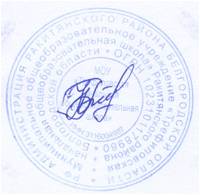 